Publicado en Barcelona el 05/04/2018 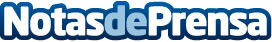 El mercado de ocasión en alza, según MotormainMotormain, especialistas en vehículos industriales. Los vehículos seminuevos son los protagonistas del mercado. El pasado 2017 se cerró con cifras récord y de cara a este 2018 todo apunta a que se superarán esos dos millones de vehículos de ocasión vendidos. Una buena parte de ellos son industriales, los cuales requieren unas garantías en la compraventa que solo un profesional puede ofrecerDatos de contacto:Laia Andrés933183766Nota de prensa publicada en: https://www.notasdeprensa.es/el-mercado-de-ocasion-en-alza-segun-motormain_1 Categorias: Nacional Automovilismo Consumo Industria Automotriz http://www.notasdeprensa.es